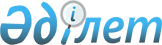 Бестам ауылдық округінің 2020-2022 жылдарға арналған бюджеті туралыҚызылорда облысы Шиелі аудандық мәслихатының 2019 жылғы 27 желтоқсандағы № 49/6 шешімі. Қызылорда облысының Әділет департаментінде 2019 жылғы 30 желтоқсанда № 7113 болып тіркелді.
      "Қазақстан Республикасының Бюджет кодексі" Қазақстан Республикасының 2008 жылғы 4 желтоқсандағы Кодексінің 75-бабының 2-тармағына және "Қазақстан Республикасындағы жергілікті мемлекеттік басқару және өзін-өзі басқару туралы" Қазақстан Республикасының 2001 жылғы 23 қаңтардағы Заңының 6-бабының 2-7 тармағына сәйкес, Шиелі аудандық мәслихаты ШЕШІМ ҚАБЫЛДАДЫ:
      1. Бестам ауылдық округінің 2020-2022 жылдарға арналған бюджеті 1, 2 және 3-қосымшаларға сәйкес, оның ішінде 2020 жылға мынадай көлемдерде бекітілсін:
      1) кірістер - 51020 мың теңге, оның ішінде: 
      салықтық түсімдер - 1 777 мың теңге;
      трансферттер түсімдері - 49243 мың теңге;
      2) шығындар - 52697 мың теңге;
      3) таза бюджеттік кредиттеу - 0;
      бюджеттік кредиттер - 0;
      бюджеттік кредиттерді өтеу - 0;
      4) қаржы активтерімен операциялар бойынша сальдо - 0;
      қаржы активтерін сатып алу - 0;
      мемлекеттің қаржы активтерін сатудан түсетін түсімдер - 0;
      5) бюджет тапшылығы (профициті) - - 1 677 мың теңге;
      6) бюджет тапшылығын қаржыландыру (профицитті пайдалану) - 1 677 мың теңге;
      қарыздар түсімі - 0;
      қарыздарды өтеу - 0;
      бюджет қаражаттарының пайдаланылатын қалдықтары - 0.
      Ескерту. 1-тармақ жаңа редакцияда - Қызылорда облысы Шиелі аудандық мәслихатының 04.12.2020 № 63/5 шешімімен (01.01.2020 бастап қолданысқа енгізіледі).


      2. Аудандық бюджеттен Бестам ауылдық округінің бюджетіне берілетін субвенциялар көлемдері 2020 жылға 36 681 мың теңге сомасында белгіленсін.
      3. Осы шешім 2020 жылғы 1 қаңтардан бастап қолданысқа енгізіледі және ресми жариялауға жатады. Бестам ауылдық округінің 2020 жылға арналған бюджеті
      Ескерту. 1-қосымша жаңа редакцияда - Қызылорда облысы Шиелі аудандық мәслихатының 04.12.2020 № 63/5 шешімімен (01.01.2020 бастап қолданысқа енгізіледі). Бестам ауылдық округінің 2021 жылға арналған бюджеті Бестам ауылдық округінің 2022 жылға арналған бюджеті
					© 2012. Қазақстан Республикасы Әділет министрлігінің «Қазақстан Республикасының Заңнама және құқықтық ақпарат институты» ШЖҚ РМК
				
      Шиелі аудандық мәслихатысессиясының төрағасы

П. Маханбет

      Шиелі аудандық мәслихат хатшысы

Б. Сыздық
Шиелі аудандық мәслихатының
2019 жылғы 27 желтоқсандағы
№ 49/6 шешіміне 1-қосымша
Санаты 
Санаты 
Санаты 
Санаты 
Сомасы, мың теңге
Сыныбы 
Сыныбы 
Сыныбы 
Сомасы, мың теңге
Кіші сыныбы 
Кіші сыныбы 
Сомасы, мың теңге
Атауы
Сомасы, мың теңге
1. Кірістер 
51020
1
Салықтық түсімдер
1777
01
Табыс салығы
300
2
Жеке табыс салығы
300
04
Меншікке салынатын салықтар
1477
1
Мүлікке салынатын салықтар
56
3
Жер салығы
190
4
Көлік кұралдарына салынатын салық
1231
4
Трансферттер түсімі
49243
02
Мемлекеттiк басқарудың жоғары тұрған органдарынан түсетiн трансферттер
49243
3
Аудандардың (облыстық маңызы бар қаланың) бюджетінен трансферттер
49243
Функционалдық топ 
Функционалдық топ 
Функционалдық топ 
Функционалдық топ 
Бюджеттік бағдарламалардың әкiмшiсi
Бюджеттік бағдарламалардың әкiмшiсi
Бюджеттік бағдарламалардың әкiмшiсi
Бағдарлама
Бағдарлама
Атауы
2. Шығындар
52697
01
Жалпы сипаттағы мемлекеттiк қызметтер
23310
124
Аудандық маңызы бар қала, ауыл, кент, ауылдық округ әкімінің аппараты
23310
001
Аудандық маңызы бар қала, ауыл, кент, ауылдық округ әкімінің қызметін қамтамасыз ету жөніндегі қызметтер
23310
07
Тұрғын үй - коммуналдық шаруашылық
8143
124
Аудандық маңызы бар қала, ауыл, кент, ауылдық округ әкімінің аппараты
8143
008
Елді мекендердегі көшелерді жарықтандыру
2841
011
Елді мекендерді көркейту көгалдандыру
5302
08
Мәдениет, спорт, туризм және ақпараттық кеңістiк
11682
124
Аудандық маңызы бар қала, ауыл, кент, ауылдық округ әкімінің аппараты
11682
006
Жергілікті деңгейде мәдени-демалыс жұмысын қолдау
09
Өзге де
2000
124
Аудандағы аудан әкімі аппараты, аудандық маңызы бар қала, ауыл, ауылдық округ
2000
040
"Өңірлерді дамыту" бағдарламасы шеңберінде өңірлердің экономикалық дамуына жәрдемдесу бойынша шараларды іске асыру
2000
12
Көлік және коммуникация
7562
124
Аудандағы аудан әкімі аппараты, аудандық маңызы бар қала, ауыл, ауылдық округ
7562
045
Аудандық маңызы бар қала, ауыл, кент, ауылдық округтерде автомобиль жолдарын күрделі және орташа жөндеу
7562
3. Таза бюджеттік кредит беру
0
4. Қаржы активтерімен жасалатын операциялар бойынша сальдо
0
5. Бюджет тапшылығы (профициті)
-1 677
6. Бюджет тапшылығын қаржыландыру (профицитті пайдалану)
 1 677
 7
Қарыздар түсімі
0
 16
Қарыздарды өтеу
0
8
Бюджет қаражатының пайдаланылатын қалдықтары
1 677
1
Бюджет қаражатының қалдықтары
1 677
Бюджет қаражатының бос қалдықтары
1 677Шиелі аудандық мәслихатының 2019 жылғы 27 желтоқсаны № 49/6 шешіміне 2-қосымша
Санаты 
Санаты 
Санаты 
Санаты 
Сомасы, мың теңге
Сыныбы 
Сыныбы 
Сыныбы 
Сомасы, мың теңге
Кіші сыныбы 
Кіші сыныбы 
Сомасы, мың теңге
Атауы
Сомасы, мың теңге
1. Кірістер
38242
1
Салықтық түсімдер
1011
01
Табыс салығы
152
2
Жеке табыс салығы
152
04
Меншікке салынатын салықтар
859
1
Мүлікке салынатын салықтар
57
3
Жер салығы
193
4
Көлік кұралдарына салынатын салық
609
4
Трансферттер түсімі
37231
02
Мемлекеттiк басқарудың жоғары тұрған органдарынан түсетiн трансферттер
37231
3
Аудандардың (облыстық маңызы бар қаланың) бюджетінен трансферттер
37231
Функционалдық топ 
Функционалдық топ 
Функционалдық топ 
Функционалдық топ 
Бюджеттік бағдарламалардың әкiмшiсi
Бюджеттік бағдарламалардың әкiмшiсi
Бюджеттік бағдарламалардың әкiмшiсi
Бағдарлама
Бағдарлама
Атауы
2. Шығындар
38242
01
Жалпы сипаттағы мемлекеттiк қызметтер
23340
124
Аудандық маңызы бар қала, ауыл, кент, ауылдық округ әкімінің аппараты
23340
001
Аудандық маңызы бар қала, ауыл, кент, ауылдық округ әкімінің қызметін қамтамасыз ету жөніндегі қызметтер
23340
07
Тұрғын үй - коммуналдық шаруашылық
1015
124
Аудандық маңызы бар қала, ауыл, кент, ауылдық округ әкімінің аппараты
1015
008
Елді мекендердегі көшелерді жарықтандыру
1015
08
Мәдениет, спорт, туризм және ақпараттық кеңістiк
11857
124
Аудандық маңызы бар қала, ауыл, кент, ауылдық округ әкімінің аппараты
11857
006
Жергілікті деңгейде мәдени-демалыс жұмысын қолдау
11857
09
Өзге де
2030
124
Аудандағы аудан әкімі аппараты, аудандық маңызы бар қала, ауыл, ауылдық округ
2030
040
"Өңірлерді дамыту" бағдарламасы шеңберінде өңірлердің экономикалық дамуына жәрдемдесу бойынша шараларды іске асыру
2030
3. Таза бюджеттік кредит беру
0
4. Қаржы активтерімен жасалатын операциялар бойынша сальдо
0
5. Бюджет тапшылығы (профициті)
0
6. Бюджет тапшылығын қаржыландыру (профицитті пайдалану)
0
 7
Қарыздар түсімі
0
 16
Қарыздарды өтеу
0
8
Бюджет қаражатының пайдаланылатын қалдықтары
0
1
Бюджет қаражатының қалдықтары
0
Бюджет қаражатының бос қалдықтары
0Шиелі аудандық мәслихатының 2019 жылғы 27 желтоқсаны № 49/6 шешіміне 3-қосымша
Санаты 
Санаты 
Санаты 
Санаты 
Сомасы, мың теңге
Сыныбы 
Сыныбы 
Сыныбы 
Сомасы, мың теңге
Кіші сыныбы 
Кіші сыныбы 
Сомасы, мың теңге
Атауы
Сомасы, мың теңге
1. Кірістер
38778
1
Салықтық түсімдер
1026
01
Табыс салығы
154
2
Жеке табыс салығы
154
04
Меншікке салынатын салықтар
872
1
Мүлікке салынатын салықтар
58
3
Жер салығы
196
4
Көлік кұралдарына салынатын салық
618
4
Трансферттер түсімі
37752
02
Мемлекеттiк басқарудың жоғары тұрған органдарынан түсетiн трансферттер
37752
3
Аудандардың (облыстық маңызы бар қаланың) бюджетінен трансферттер
37752
Функционалдық топ 
Функционалдық топ 
Функционалдық топ 
Функционалдық топ 
Бюджеттік бағдарламалардың әкiмшiсi
Бюджеттік бағдарламалардың әкiмшiсi
Бюджеттік бағдарламалардың әкiмшiсi
Бағдарлама
Бағдарлама
Атауы
2. Шығындар
38778
01
Жалпы сипаттағы мемлекеттiк қызметтер
23667
124
Аудандық маңызы бар қала, ауыл, кент, ауылдық округ әкімінің аппараты
23667
001
Аудандық маңызы бар қала, ауыл, кент, ауылдық округ әкімінің қызметін қамтамасыз ету жөніндегі қызметтер
23667
07
Тұрғын үй - коммуналдық шаруашылық
1029
124
Аудандық маңызы бар қала, ауыл, кент, ауылдық округ әкімінің аппараты
1029
008
Елді мекендердегі көшелерді жарықтандыру
1029
08
Мәдениет, спорт, туризм және ақпараттық кеңістiк
12023
124
Аудандық маңызы бар қала, ауыл, кент, ауылдық округ әкімінің аппараты
12023
006
Жергілікті деңгейде мәдени-демалыс жұмысын қолдау
12023
09
Өзге де
2059
124
Аудандағы аудан әкімі аппараты, аудандық маңызы бар қала, ауыл, ауылдық округ
2059
040
"Өңірлерді дамыту" бағдарламасы шеңберінде өңірлердің экономикалық дамуына жәрдемдесу бойынша шараларды іске асыру
2059
3. Таза бюджеттік кредит беру
0
4. Қаржы активтерімен жасалатын операциялар бойынша сальдо
0
5. Бюджет тапшылығы (профициті)
0
6. Бюджет тапшылығын қаржыландыру (профицитті пайдалану)
0
 7
Қарыздар түсімі
0
 16
Қарыздарды өтеу
0
8
Бюджет қаражатының пайдаланылатын қалдықтары
0
1
Бюджет қаражатының қалдықтары
0
Бюджет қаражатының бос қалдықтары
0